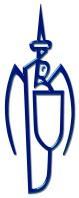 November 14th 2022Dear Parents,St Michaels’s House SNS Ballymun are very proud of the brand new website that we have recently developed. On it there is lots of information about our school.Moreover, staff will regularly upload school news, class news, and lots of photos showing all the lovely activities your child engages in daily. We encourage you to go on the website. You, your extended family and most particularly your child will enjoy seeing, and reading about themselves and their friends .For your child’s image to be featured, please complete the attached form and return to your child’s class teacher.NOTE: Please circle below, ‘give’ OR ‘do not give’ ………………………………………………………………………………………………………I/We…………………………………………………{parents/guardians}give / do not give permission for my/our child,..……………………………………………………..’s  photo to be uploaded to St Michael’s House SNS website and for some news relating to the photo to be attached.……………………………………………………………………………………………………St. Michael’s HouseSpecial National SchoolBallymun Road, Dublin 9, D09 R297Roll Number: 18763F      Tel: 01-884 0326    Email: ballymun.sns@smh.ie    Charity Number:  20204724